KARTA PRACYPrzestrzenne wiosenne kwiatyDo wykonania potrzebujesz:- białą kartkę z bloku technicznego,- kolorowe kartki z bloku technicznego u mnie: żółta, pomarańczowa, czerwona, zielona, miętowa, niebieska,- klej,- zielony flamaster (lub kredka),- ołówek,- nożyczki,- cyrkiel lub przedmioty w kształcie koła.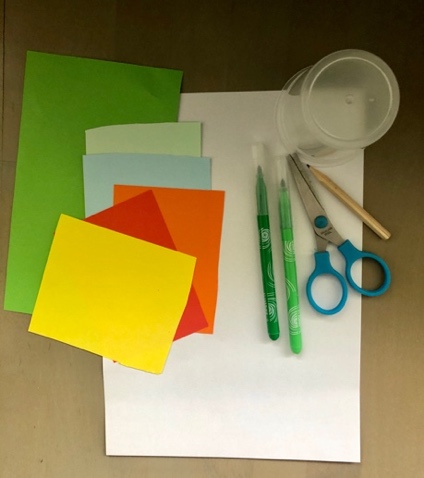 Na kolorowych kartkach odrysuj po dwa koła: jedno większe, drugie mniejsze. Aby oszacować wielkość kół spójrz na poniższe zdjęcia.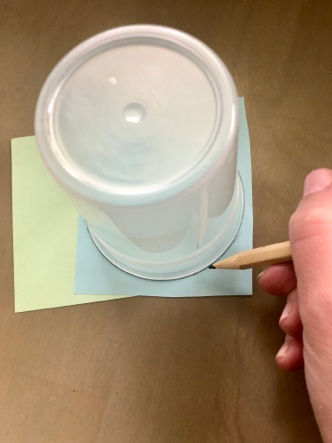 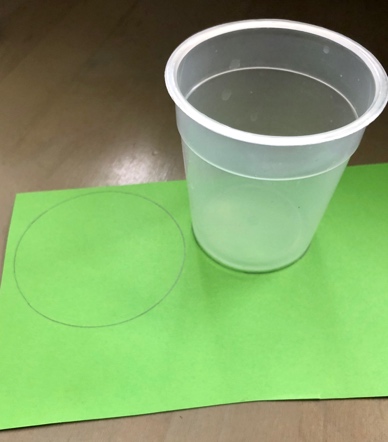 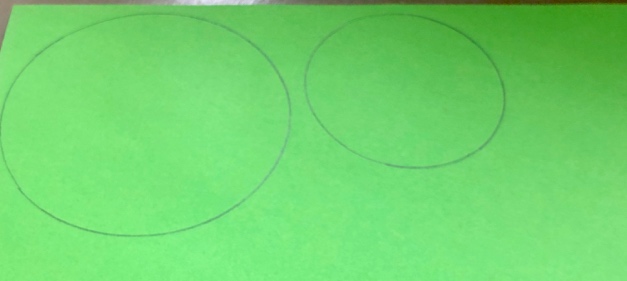 Eksperymentuj – możesz odrysować koło od kubka, filiżanki, doniczki.Wytnij wszystkie koła i złóż je na pół.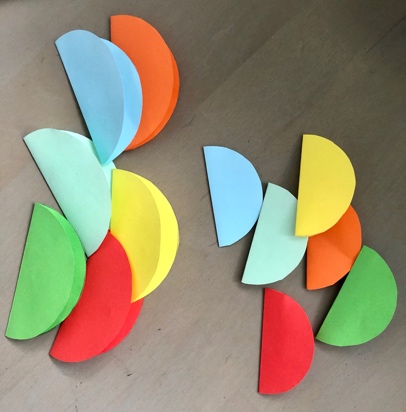 Zaplanuj na kartce jak mają być ułożone twoje kwiatki (nie przyklejaj jeszcze elementów).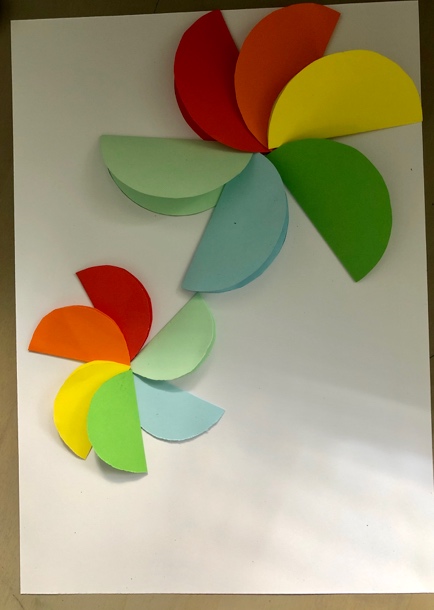 Teraz przyklej elementy, następnie dorysuj zielonym flamastrem łodygi.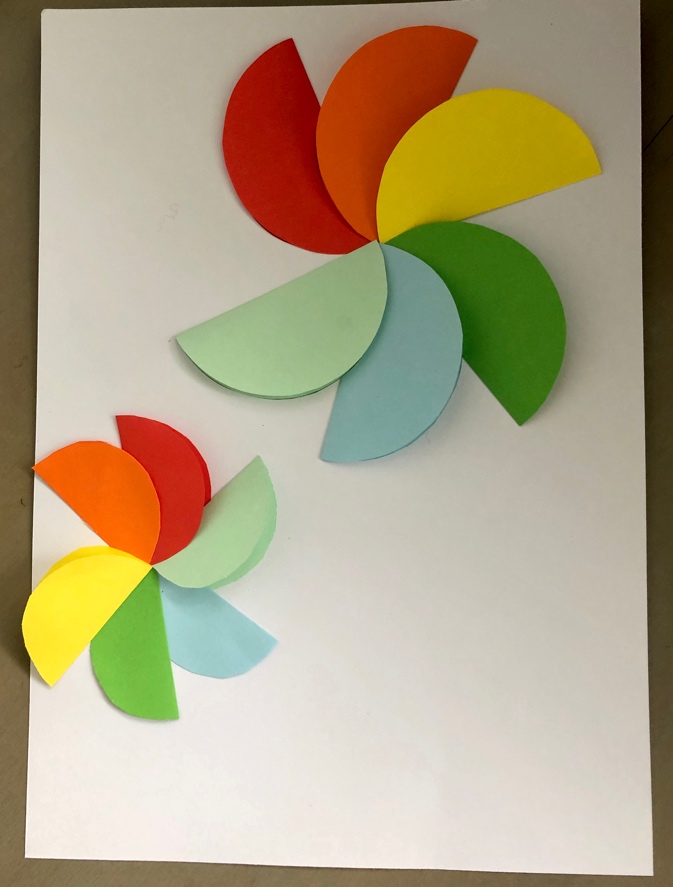 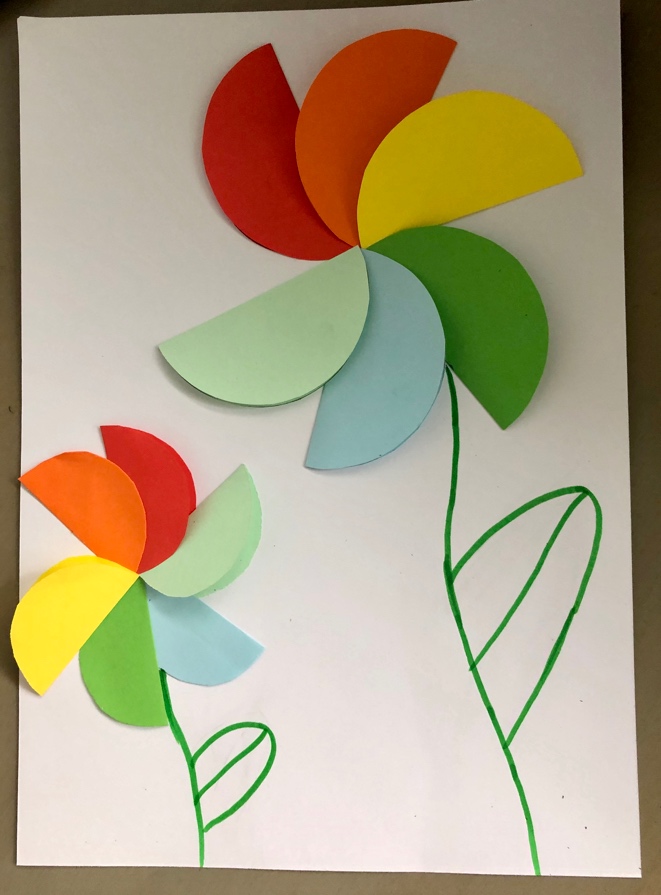 Gotowe ; ). Ważne.Dzięki wykonaniu tej pracy: - ćwiczysz cierpliwość,- rozwijasz kreatywność i wyobraźnię,- doskonalisz sprawności manualne,- ćwiczysz koordynację wzrokowo-ruchową.Karta pracy rozwija kompetencje kluczowe:- świadomość i ekspresja kulturalna: twórcze wyrażanie idei, otwarcie na nowości, umiejętność wyrażania wrażliwości i ekspresji podczas czynności plastycznych, technicznych i kreatywnych, umiejętność wyrażania siebie poprzez wykonanie pracy.  Opracowanie: K.B.